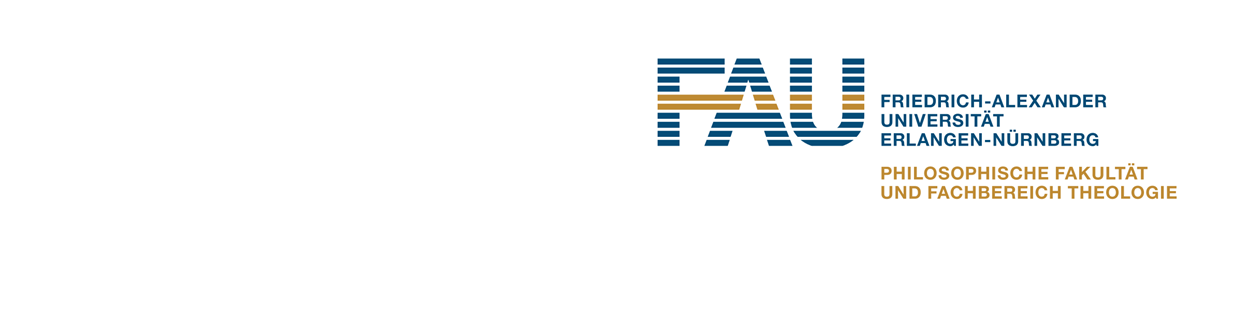 Interdisziplinäres Zentrum 
für digitale Geistes- und Sozialwissenschaften Dozentin: Prof. Dr. Sabine PfeifferSommersemester 2020Theorien gesellschaftlichen Wandels und die Dynamik von Transformationsprozessen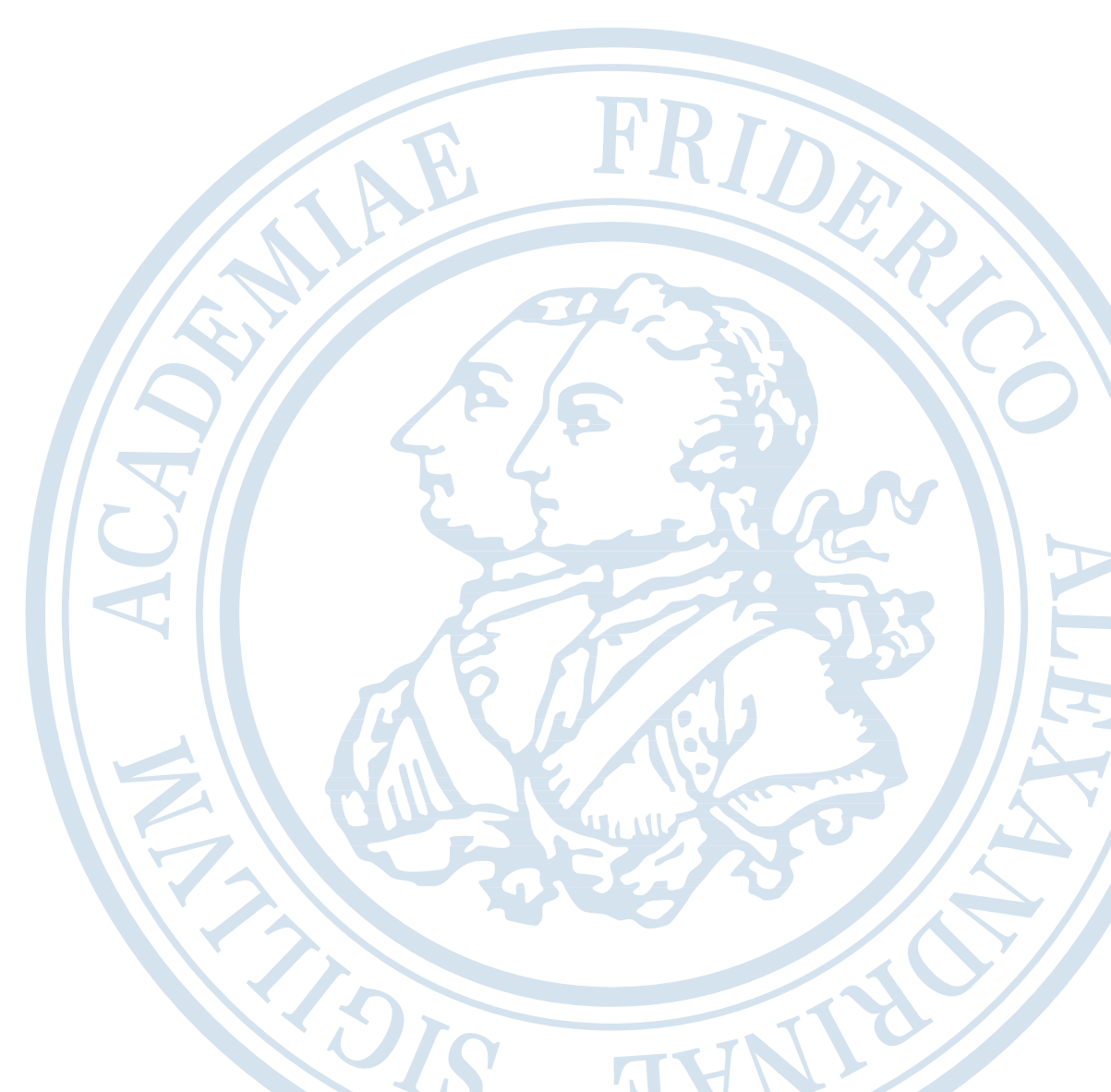 Vorgelegt von:Max MustermannAnschrift:Musterstraße 112345 MusterstadtE-Mail: max.mustermann@fau.deMatrikelnummer:12345678Studienfach:M.A. Digital Humanities (2. Semester)Diese Leistung soll für folgendes Modul verbucht werden: 
Titel: Schwerpunkt Gesellschaft und Raum (DH Modul 2)
Prüfungsnummer: 78921